Charles de Choiseul-Praslin (1563-1626)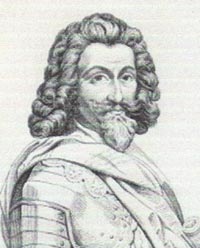 Charles de Choiseul, marquis de Praslin, né en 1563, mort en 1626 (ou le 2 décembre 1632), est un militaire français.Il était le fils aîné de Ferry Ier de Choiseul, seigneur de Praslin († 1569), mort à Jarnac en combattant les huguenots, et d'Anne de Béthune (vers 1543 - après 1607), dame d'Ostel, Charles de Choiseul, marquis de Praslin, était l'un des hommes les plus remarquables de la fin du xvie siècle.BiographieIl a commencé sa carrière de militaire contre les religionnaires, sous les ordres du maréchal de Matignon, et il était avec Henri III au siège de Paris, en 1589. Après la mort de ce prince, il était l'un des premiers à reconnaître Henri IV, qui l’a nommé gouverneur de Troyes et lieutenant général en Champagne. Charles de Choiseul devient capitaine de la1re compagnie des gardes du corps du roy, conseiller du roi, capitaine de 50 hommes d'armes de ses ordonnances. C’est lui qui a promis à Sully qu’il pouvait revenir au Louvre sans danger après l'assassinat du roi Henri IV.Il est chevalier des ordres du Roi en 1595.Il était, pendant la régence, l'un des conseillers de Marie de Médicis. Il a chassé, en 1611, les jésuites de la ville de Troyes. Nommé, en 1619, maréchal de France, il a joué, en cette qualité, un rôle important dans les guerres de religion ou on le trouve au Siège de Saint-Jean-d'Angély en 1621. Il était gouverneur de « Xaintonge » et puis d'Aunis, en1622Il est mort en 1626, âgé de soixante-trois ans, après quarante-cinq ans de service, pendant lesquels il avait commandé neuf armées, assiégé et pris cinquante-trois villes, assisté à quarante-sept batailles, et reçu vingt-deux blessures.Charles de Choiseul, a fait reconstruire le chateau d'Ostel. Sous la première pierre des fondations, qui a été posée le 20 mars1570, on a placé une ardoise sur laquelle était gravée une longue inscription en vers latins, se terminant ainsi :« Nec vis, nec tecula...
Stet domus hœc dnnec formica marmor
Ebibat, et lolum testudo perambulet orbem. »Ces vœux n'ont point été exaucés, et le château fut démoli en 1810.TitresMarquis de Praslin ;Seigneur du Plessis-Saint-Jean ;Vicomte de Chavignon ;Baron de Chitry ;Vicomte d'Hostel ;Marquis de Chaource ;« Quart-comte » de Soissons.